North Carolina .0206 Infection Control Course - Outpatient Healthcare Settings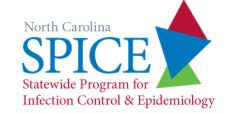 Agenda8:30 am	Module A:  Review of NC Laws Concerning Infection Control (45 min)9:15 am	Module B:  Complying with OSHA’s Bloodborne Pathogen Final Rule (50 min)10:05 am	Break                           10:20 am	Module C:  Epidemiology and Risk of Infection (40 min)                                                           11:00 am	Module D: Outbreaks and Safe Injection Practices (40 min)11:40 pm	Lunch12:25 pm	Module E:  Principles/Practices of Asepsis and Hand Hygiene and Environmental Issues in Disease Transmission (40 min)1:05 pm	Module F:  Principles of Cleaning, Disinfection and Sterilization (50 min)1:55 pm	Break2:10 pm	Module G:  Application of Cleaning, Disinfection and Sterilization Principles to Patient Equipment (45 min)2:55 pm	Questions3:30 pm	AdjournObtain all handouts at this link: https://spice.unc.edu/0206-spice-handouts/ Completion of this course fulfills the requirements of10A North Carolina Administrative Code 41A.0206 (NCAC .0206) Infection Control in Health Care Settings Rule